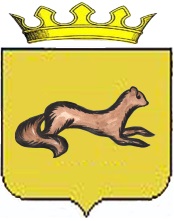 АДМИНИСТРАЦИЯ ОБОЯНСКОГО РАЙОНА КУРСКОЙ ОБЛАСТИП О С Т А Н О В Л Е Н И Еот   05.  02.  2014         № 72_               г.ОбояньОб утверждении Перечня земельных участковпредназначенных для бесплатного предоставления в собственность отдельным категориям гражданВ соответствии с Законом Курской области от 21.09.2011г. №74-ЗКО «О бесплатном предоставлении в собственность отдельным категориям граждан земельных участков на территории Курской области», Земельным Кодексом Российской Федерации, Федеральным законом от  25.10.2001г. № 137-ФЗ «О введении в действие Земельного кодекса Российской Федерации», руководствуясь Положением о порядке управления и распоряжения земельными участками на территории Обоянского района Курской области до разграничения государственной собственности на землю, утвержденным решением Представительного Собрания Обоянского района Курской области от 21.07.2006г. № 8/62, Администрация Обоянского района Курской области,ПОСТАНОВЛЯЕТ: Утвердить Перечень земельных участков государственная собственность на которые не разграничена, предназначенных для бесплатного предоставления в собственность отдельным категориям граждан (приложение 1).Произвести публикацию Перечня земельных участков государственная собственность на которые не разграничена, предназначенных для бесплатного предоставления в собственность отдельным категориям граждан в газете «Обоянская газета» и разместить на официальном сайте Обоянского района Курской области.Контроль исполнения настоящего постановления возложить на Первого заместителя Главы  Администрации Обоянского района – начальника Управления аграрной политики  В. И. Черных.Постановление вступает в силу со дня его подписания.Глава Обоянского района                                                                           Н.В. Черноусовисп. Н.В. Скрипин  тел. (47141) 2-36-09                                 Приложение №1к постановлению Администрации Обоянского района Курской областиот 05.02. 2014 №72ПЕРЕЧЕНЬземельных участков государственная собственность на которые не разграничена, предназначенных для бесплатного предоставления в собственность отдельным категориям граждан№ п/пКадастровый номерМестоположение Площадь, кв.м.Вид разрешенного использования1.46:16:010104:175Курская область, Обоянский район, г. Обоянь, ул. Менделеева, № 61200Для индивидуального жилищного строительства2. 46:16:010104:176Курская область, Обоянский район, г. Обоянь, ул. Менделеева, №81200Для индивидуального жилищного строительства3. 46:16:010104:169Курская область, Обоянский район, г. Обоянь, ул. Менделеева, №101200Для индивидуального жилищного строительства4.46:16:010104:170Курская область, Обоянский район, г. Обоянь, ул. Менделеева, №161500Для индивидуального жилищного строительства5.46:16:010104:171Курская область, Обоянский район, г. Обоянь, ул. Менделеева, №181500Для индивидуального жилищного строительства6.46:16:010104:172Курская область, Обоянский район, г. Обоянь, ул. Менделеева, №201500Для индивидуального жилищного строительства7.46:16:010104:173Курская область, Обоянский район, г. Обоянь, ул. Менделеева, №221500Для индивидуального жилищного строительства8.46:16:010104:174Курская область, Обоянский район, г. Обоянь, ул. Менделеева, №241500Для индивидуального жилищного строительства9.46:16:010104:177Курская область, Обоянский район, г. Обоянь, ул. Александра Невского, №11200Для индивидуального жилищного строительства10.46:16:010104:185Курская область, Обоянский район, г. Обоянь, ул. Александра Невского, №31200Для индивидуального жилищного строительства11.46:16:010104:186Курская область, Обоянский район, г. Обоянь, ул. Александра Невского, №51200Для индивидуального жилищного строительства12.46:16:010104:187Курская область, Обоянский район, г. Обоянь, ул. Александра Невского, №71200Для индивидуального жилищного строительства13.46:16:010104:178Курская область, Обоянский район, г. Обоянь, ул. Александра Невского, №171500Для индивидуального жилищного строительства14.46:16:010104:188Курская область, Обоянский район, г. Обоянь, ул. Александра Невского, №191500Для индивидуального жилищного строительства15.46:16:010104:179Курская область, Обоянский район, г. Обоянь, ул. Александра Невского, №201390Для индивидуального жилищного строительства16.46:16:010104:181Курская область, Обоянский район, г. Обоянь, ул. Александра Невского, №211500Для индивидуального жилищного строительства17.46:16:010104:180Курская область, Обоянский район, г. Обоянь, ул. Александра Невского, №221390Для индивидуального жилищного строительства18.46:16:010104:182Курская область, Обоянский район, г. Обоянь, ул. Александра Невского, №231500Для индивидуального жилищного строительства19.46:16:010104:183Курская область, Обоянский район, г. Обоянь, ул. Александра Невского, №241390Для индивидуального жилищного строительства20.46:16:010104:190Курская область, Обоянский район, г. Обоянь, ул. Александра Невского, №251500Для индивидуального жилищного строительства21.46:16:010104:189Курская область, Обоянский район, г. Обоянь, ул. Александра Невского, №261390Для индивидуального жилищного строительства22.46:16:010104:184Курская область, Обоянский район, г. Обоянь, ул. Александра Невского, №281390Для индивидуального жилищного строительства23.46:16:010104:168Курская область, Обоянский район, г. Обоянь, ул. им. Е.П. Клевцова, №81390Для индивидуального жилищного строительства24.46:16:010104:165Курская область, Обоянский район, г. Обоянь, ул. им. Е.П. Клевцова, №101390Для индивидуального жилищного строительства25.46:16:010104:166Курская область, Обоянский район, г. Обоянь, ул. им. Е.П. Клевцова, №121500Для индивидуального жилищного строительства26.46:16:010104:167Курская область, Обоянский район, г. Обоянь, ул. им. Е.П. Клевцова, №141500Для индивидуального жилищного строительства